ՈՐՈՇՈՒՄ N 123-Ա22  ՆՈՅԵՄԲԵՐԻ 2023թ.ՀԱՅԱՍՏԱՆԻ ՀԱՆՐԱՊԵՏՈՒԹՅԱՆ ՊԵՏԱԿԱՆ ԲՅՈՒՋԵԻՑ ՆՊԱՏԱԿԱՅԻՆ ՀԱՏԿԱՑՈՒՄՆԵՐ (ՍՈՒԲՎԵՆՑԻԱՆԵՐ) ՍՏԱՆԱԼՈՒ ՆՊԱՏԱԿՈՎ 2024 ԹՎԱԿԱՆԻ ԾՐԱԳՐԱՅԻՆ ՀԱՅՏԵՐ ՆԵՐԿԱՅԱՑՆԵԼՈՒՆ ՀԱՄԱՁԱՅՆՈՒԹՅՈՒՆ ՏԱԼՈՒ ՄԱՍԻՆՂեկավարվելով «Տեղական ինքնակառավարման մասին» Հայաստանի Հանրապետության օրենքի 18-րդ հոդվածի 1-ին մասի 42-րդ կետով, «Բյուջետային համակարգի մասին» Հայաստանի Հանրապետության օրենքի 20-րդ հոդվածի 4-րդ  մասի բ) կետով, Հայաստանի Հանրապետության կառավարության 2006 թվականի նոյեմբերի 16-ի «Հայաստանի Հանրապետության պետական բյուջեից համայնքներին սուբվենցիաների տարամադրման կարգը հաստատելու մասին» N 1708-Ն            որոշմամբ հաստատված N 2 հավելվածի 12-րդ կետով,  Կապան համայնքի ավագանին  որոշում  է.Տալ համաձայնություն և պետական բյուջեից նպատակային հատկացումներ (սուբվենցիաներ) ստանալու նպատակով 2024 թվականի համար ներկայացնել հետևյալ ծրագրերը․1) Կապան համայնքի Կապան քաղաքի Ս․ Մելիք-Ստեփանյան փողոցի մի հատվածի ասֆալտապատում /ՔԿԱԳ-ի շենքից մինչև <<Կապանի բժշկական կենտրոն>> ՓԲԸ-ի դիմացի կամուրջը/,2) Կապան համայնքի Կապան քաղաքի Ազատամարտիկների փողոցի մի հատվածի /Ս․ Մելիք-Ստեփանյան փողոցի թիվ 2 բ/բ շենքից մինչև Ազատամարտիկների փողոցի թիվ 5 բ/բ շենքի վերջնամասը/, Ազատամարտիկների փողոցի թիվ 5 և թիվ 7 բ/բ շենքերի բակերի և Ս․ Մելիք-Ստեփանյան փողոցի թիվ 2, թիվ 4 և թիվ 6 բ/բ շենքերի բակերի նորոգում և ասֆալտապատում,3) Կապան համայնքի Կապան քաղաքի Դավիթ Բեկ հրապարակից Դավիթ Բեկ թաղամաս տանող ճանապարհի, Դավիթ Բեկ թաղամասի թիվ 2, թիվ 4, թիվ  5, թիվ  7, թիվ 8, թիվ 10, թիվ 12 բ/բ շենքերի բակերի և թաղամասից Սպանդարյան փողոց տանող ճանապարհի նորոգում,4) Կապան համայնքի Կապան քաղաքի Շղարշիկ թաղամաս տանող ճանապարհի ասֆալտապատում,5) Կապան համայնքի Կապան քաղաքի Երկաթուղայինների փողոցի թիվ 1, թիվ 3, թիվ 5 և թիվ 6 բ/բ շենքերի բակերի նորոգում և ասֆալտապատում,6) Կապան համայնքի Կապան քաղաքի Հ․ Ավետիսյան փողոցի 1, 1ա, 2ա, 24, 26, 8, 10, 12, 16, 18, 20, 22 և Մ․ Մապյան փողոցի 1, 2, 4, 6, 10, 13, 16, 20, 20ա բ/բ շենքերի բակային հատվածների վերակառուցում և ասֆալտապատում7) Կապան համայնքի Կապան քաղաքի Ա․ Մանուկյան փողոցի 1-ին նրբանցքի ճանապարհի և  ձախակողմյան մայթի վերակառուցում և ասֆալտապատում,8) Կապան համայնքի Կապան քաղաքի Վաչագան գետի հունի մաքրում, հենապատերի վերականգնում, նոր ճաղավանդակների տեղադրում /Գ․ Նժդեհ հուշահամալիրի շրջակա հատվածից  մինչև <<Կապանի բժշկական կենտրոն>> ՓԲԸ/,9) Կապան համայնքի Կաղնուտ բնակավայրի գյուղամիջյան ճանապարհների ասֆալտապատում և վերակառուցում և Կապան քաղաքի Թումանյան փողոցի ասֆալտապատում,10) Կապան համայնքի Կապան քաղաքի Ա․ Մանուկյան, Հ․ Թումանյան և Հ․ Ավետիսյան  փողոցների հատման կամուրջի վերանորոգում և Ս․ Սպանդարյան, Մ․ Հարությունյան և Ս․ Շահումյան փողոցների հատման կամուրջի վերանորոգում,11) Կապան համայնքում հանգստի գոտիների, խաղահրապարակների, մանկական խաղահրապարակների և խաղադաշտերի նորոգում և կառուցում` Կապան քաղաքի Բաղաբերդ թաղամասի թիվ 16, 17 և 21 բազմաբնակարան բնակելի շենքերի հարևանությամբ խաղադաշտի նորոգում և խաղահրապարակի կառուցում, Կապան քաղաքի Բաղաբերդ թաղամասի թիվ 10 բազմաբնակարան բնակելի շենքի հարևանությամբ խաղադաշտի նորոգում և մանկական խաղահրապարակի կառուցում, Կապան քաղաքի Ձորք թաղամասի թիվ 4 և թիվ 5 բազմաբնակարան բնակելի շենքերի հարևանությամբ խաղադաշտի նորոգում և մանկական խաղահրապարակի կառուցում, Կապան քաղաքի Դավիթ Բեկ թաղամասի թիվ 3 բազմաբնակարան բնակելի շենքի հարևանությամբ խաղադաշտի նորոգում, Կապան քաղաքի Մ․ Հարությունյան փողոցի թիվ 1 բազմաբնակարան բնակելի շենքի և Ողջի գետի միջանկյալ հատվածում հանգստի գոտու, մանկական խաղահրապարակի և խաղադաշտի կառուցում, Կապան քաղաքի Երկաթուղայինների փողոցի թիվ 7 և թիվ 9 բազմաբնակարան բնակելի շենքերի հարևանությամբ խաղադաշտի նորոգում, Կապան քաղաքի Երկաթուղայինների փողոցի թիվ 13 բազմաբնակարան շենքի հարևանությամբ մանկական խաղահրապարակի կառուցում, Կապան քաղաքի Արամ Մանուկյան փողոցի թիվ 5ա հասցեում՝ Կապանի համայնքապետարանին հարակից այգու նորոգում, Կապան քաղաքի Գ․ Նժդեհի փողոցի թիվ 22 և թիվ 24 բազմաբնակարան բնակելի շենքերի միջանկյալ հատվածում խաղադաշտի նորոգում և մանկական խաղահրապարակի կառուցում, Կապան քաղաքի Հ․ Ավետիսյան փողոցի թիվ 12 բազմաբնակարան բնակելի շենքի հարևանությամբ հանգստի գոտու և մանկական խաղահրապարակի կառուցում և Աճանան գյուղի մանկական խաղահրապարակի կառուցում12) Կապան համայնքի Տանձավեր բնակավայրում ակումբի շենքի նորոգում և Առաջաձոր բնակավայրի ակումբի շենքի նորոգում,13) Կապան համայնքի Սևաքար բնակավայրում հանդիսությունների  սրահի /նախկին կենցաղի տուն/ շենքի նորոգում և Տավրուս բնակավայրի վարչական շենքի կառուցում,14) Կապան համայնքի Դավիթ Բեկ բնակավայրի 1-ին փողոցի, 10-րդ նրբանցքի թիվ 1 հասցեում բնակելի տան վերակառուցում` Արամ Մանուկյանի տուն–թանգարանի և Օխտար բնակավայրի վարչական շենքի կառուցում,15) Կապան համայնքի Դիցմայրի բնակավայրի ջրամատակարարման համակարգի բարելավում,16․) Կապան համայնքի Սզնակ բնակավայրի ջրամատակարարման համակարգի բարելավում,17) Կապան համայնքի Աղվանի բնակավայրի խմելու ջրամատակարարման համակարգի կառուցում և Արծվանիկ բնակավայրի խմելու ջրամատակարարման համակարգի կառուցում,18) Կապան համայնքի Վերին Խոտանան բնակավայրի խմելու ջրի ներքին ցանցի կառուցում, ջրամատակարարման համակարգի նորոգում,19) Կապան համայնքի Սյունիք, Դիցմայրի, Սզնակ և Բարգուշատ գյուղերի ոռոգման համակարգերի կառուցում,20) Կապան համայնքի Գեղանուշ, Ճակատեն, Շիկահող, Ձորաստան, Աղվանի, Անտառաշատ, Շիշկերտ բնակավայրերի արոտավայրեր տանող ճանապարհների անցանելիության բարելավման աշխատանքներ։Սուբվենցիայի ստացման գործող կարգով կազմել և Հայաստանի Հանրապետության Սյունիքի մարզպետարան ներկայացնել  ծրագրերի ամբողջական փաթեթները։Սույն որոշումն ուժի մեջ է մտնում պաշտոնական հրապարակմանը հաջորդող օրվանից։Կողմ( 18 )`ԳԵՎՈՐԳ ՓԱՐՍՅԱՆ                   __________________ԱՆՈՒՇ ՄԵԺԼՈՒՄՅԱՆ              __________________ԶՈՐԱՅՐ ԳԱԼՍՏՅԱՆ                  __________________ՎԱՀԱՆ ՂԱԶԱՐՅԱՆ                  __________________ՅՈՒՐԻԿ ՀԱՐՈՒԹՅՈՒՆՅԱՆ     __________________ԱՆԺԵԼԱ ԱԼԵՔՍԱՆՅԱՆ           __________________ ԱՐՇԱԿ ՀԱՐՈՒԹՅՈՒՆՅԱՆ      __________________ԱԼԵՆ ՄԱՐՏԻՐՈՍՅԱՆ              __________________ՀԱՍՄԻԿ ՄԱՐՏԻՐՈՍՅԱՆ         __________________ՏԻԳՐԱՆ ԻՎԱՆՅԱՆ                  __________________ԱՐՏՅՈՄ ՀԱՐՈՒԹՅՈՒՆՅԱՆ   __________________ԱԼԵՔՍԱՆԴՐ ԳՐԻԳՈՐՅԱՆ     __________________ԱՐՏԱԿ ԽԱՉԱՏՐՅԱՆ                 __________________ՀԵՐՄԻՆԵ ՄԻՔԱՅԵԼՅԱՆ         __________________ԱՐԹՈՒՐ ԳԵՎՈՐԳՅԱՆ             __________________ԳԵՎՈՐԳ ԴԻՆՈՒՆՑ                  __________________ՆԱՐԻՆԵ ԳՐԻԳՈՐՅԱՆ             __________________ԱՐՄԻՆԵ ՄԱՆՈՒԿՅԱՆ             __________________Դեմ ( 0 )Ձեռնպահ ( 0 )                   ՀԱՄԱՅՆՔԻ ՂԵԿԱՎԱՐ   __________________     ԳԵՎՈՐԳ ՓԱՐՍՅԱՆ2023թ. նոյեմբերի 22ք. Կապան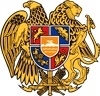 ՀԱՅԱՍՏԱՆԻ ՀԱՆՐԱՊԵՏՈՒԹՅՈՒՆ
ՍՅՈՒՆԻՔԻ ՄԱՐԶ
ԿԱՊԱՆ  ՀԱՄԱՅՆՔԻ  ԱՎԱԳԱՆԻ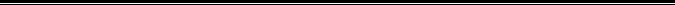 